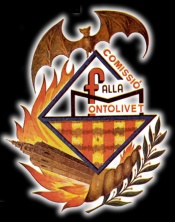 ¡¡ Bienvenid@s un ejercicio más!!Para este mes de MAYO…Sábado 9;   Empezamos nuestro ejercicio con una  cena de sobaquillo/fiesta temática!!!!FERIA DE ABRIL Condiciones de asistencia!!  - Acudir al evento con algún elemento andaluz (gorro, flor, vestido de faralaes…..)  - Ganas de empezar a reunirnos  - Apertura de puertas 22:00h  - podrán asistir no falleros abonando 3€  - degustación de productos andaluces (gratis)Sábado 16;   Cena de juveniles.  Empezaremos a cenar a las 22:00h, preparémonos a disfrutar porque seguro que hay alguna que otra sorpresa preparada, pues empezamos el ejercicio con mucha fuerza, cuantos más mejor!!!!!!Sábado 30;   Primer acto oficial de nuestra comisión:LA DESPEDIDA DE NUESTRAS FALLERAS MAYORES Y PRESIDENTES DE 2014-2015Acto de la comisión Infantil: Merienda 18:00hActo de la  comisión Mayor: Cena  22:00h* SE RUEGA MAXIMA ASISTENCIA* Para cerrar este mes de Mayo, queremos informaros de que:- Está abierto el plazo para las candidatas a Fallera Mayor Infantil  Fallera Mayor de nuestra y candidatos a Presidente Infantil. El plazo estará abierto hasta el día 18 de mayo.Para el mes de JUNIO…Sábado 13 ; -ELECCION DE NUESTROS REPRESENTANTES 2015-2016  Día muy especial e importante para nuestra Comisión, ya que tendrá lugar a las 18:00 horas la Elección de nuestra Fallera Mayor y Presidente Infantil. El acto se realizará en el casal con merienda y fiesta! Para tener una representación completa, a las 22:00 horas se producirá la Elección de la Fallera Mayor 2016. El acto se abrirá con una cena y finalizará con la celebración de la misma.SABADO 20; GRAN FIESTA DE SAN JUAN.( se ampliara información para este  mes de Junio vía circular o en Junta Ordinaria)REQUISITOS PARA PRESENTARSE A FALLERA MAYOR, PRESIDENTE INFANTIL Y FALLERA MAYOR INFANTILTodas las falleras que quieran presentarse a Fallera Mayor han de tener en cuenta las siguientes indicaciones:Ha de presentarse la candidatura antes del lunes 18 de mayo a las 22:30.Estar censada en nuestra Comisión un mínimo de 3 años.No haber sido anteriormente Fallera Mayor, ni de nuestra Comisión ni de cualquier otra, excepto las que hayan sido infantiles y se presenten para mayores.Presentar por escrito la candidatura, haciendo constar que, en caso de resultar elegida, se compromete a asistir a todos los actos para los que sea requerida por  caso de que la candidata sea menor de edad, y para  las infantiles, habrá de estar firmada por el padre, madre o tutor/a.Las candidatas a Fallera Mayor Infantil y los candidatos a Presidente Infantil, tendrán que tener entre 7 y 12 años, cumplidos durante el ejercicio, y presentarán una fotocopia del Libro de Familia donde figure su inscripción.Se recomienda a los candidatos y candidatas que presenten una foto reciente con la indumentaria fallera.Si no llegara esta circular a vuestro correo, os recordamos que el horario de Secretaría es lunes de 19:30-21:00 horas. SE RUEGA QUE SI SE TIENE EMAIL LO HAGAIS LLEGAR A LA FALLA